ბიოლოგიურ მეურნეობათა ასოციაცია „ელკანა“ აცხადებს ტენდერს  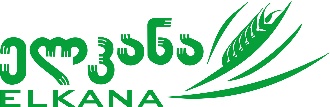 ფუტკრის სკების  შესაძენადპროექტისთვის   (8366-00/2019): " ორგანული სოფლის მეურნეობის და  ტურიზმის განვითარება მცხეთა-მთიანეთის რეგიონში“თქვენი შემოთავაზებები, 101 ცალი სკა; საკუჭნაოს და კორპუსის ასაწყობი ჩარჩოები 100/100 ცალი, შეგიძლიათ   გამოგზავნოთ ელექტრონულ ფოსტაზე: oart-manager@elkana.org.ge; oart-marketing@elkana.org.ge; administration@elkana.org.ge    ან მოგვაწოდოთ  მისამართზე: თბილისი, გაზაფხულის ქ. #61;  დამატებითი კითხვებისათვის შეგიძლიათ დაგვიკავშირდეთ: (+995) 598 27 47 20შემოთავაზებას თან უნდა ერთვოდეს მოკლე ინფორმაცია თქვენი  სამუშაო გამოცდილების შესახებ.ფასები მოწოდებული უნდა იყოს დამატებითი ღირებულების (დღგ-ს)  გარეშე,  პროექტი სარგებლობს საგადასახადო შეღავათებით.ღირებულება  მიუთითეთ ტრანსპორტირების გარეშე.   შემოთავაზების  მიღების ბოლო ვადა  -  2021 წლის 15 აპრილის ჩათვლით.#აღწერილობააღწერილობარაოდენობა#დასახელებასპეციფიკაციარაოდენობა1ფუტკრის სკა   (დადანი) 22 ჩარჩოიანი, თბოსაიზოლაცისამშრიანი(ხე - პენოპლასტი - ალუმინის ფირი), ტიხრებითწიწვოვანი ხის სამერქნე მასალა ტენიანობით 16-18% (ნაძვი, ფიჭვი, სოჭი).კარგად დამუშავებული ზედაპირით. გადახურვა მოთუთიებული თუნუქით (დათბუნებით)მოსახსნელი ფსკერით (სავენტილაციო ჭრილით ძირის მესამედზე)ამოჭრილი სახელურებით ნარიმანდების გარეშესკის კედლის სისქე  30მმსკის კედლების გადაბმა  ან სჭვალით და ან სწორი კოტებით;15 ცალი2ფუტკრის სკა  (დადანი)   12 ჩარჩოიანი, 1 საკუჭნაოთი, 12 ბუდის ჩარჩოთიწიწვოვანი ხის სამერქნე მასალა ტენიანობით 16-18% (ნაძვი, ფიჭვი, სოჭი).კარგად დამუშავებული ზედაპირით. შეღებილი ეკო საღებავითგადახურვა მოთუთიებული თუნუქით (დათბუნებით)მოსახსნელი ფსკერით (სავენტილაციო ჭრილით, მინიმუმ ძირის მესამედზე)ამოჭრილი სახელურებით ნარიმანდითსკის კედლის სისქე არანაკლებ 30მმსკის კედლების გადაბმა  ან სჭვალით და ან სწორი კოტებით;42 ცალი3ფუტკრის სკა (დადანი)     10 ჩარჩოიანი, 2 საკუჭნაოთი, ნარიმანდის გარეშე, 10 ბუდის ჩარჩოთიწიწვოვანი ხის სამერქნე მასალა ტენიანობით 16-18% (ნაძვი, ფიჭვი, სოჭი).კარგად დამუშავებული ზედაპირით. შეღებილი ეკო საღებავითგადახურვა მოთუთიებული თუნუქით (დათბუნებით)მოსახსნელი ფსკერით (სავენტილაციო ჭრილით, მინიმუმ ძირის მესამედზე)ამოჭრილი სახელურებით ნარიმანდითსკის კედლის სისქე არანაკლებ 25მმსკის კედლების გადაბმა  ან სჭვალით და ან სწორი კოტებით;34 ცალი4ფუტკრის სკა (დადანი)     8 ჩარჩოიანი, 2 კორპუსიანი, 1 საკუჭნაოთი, ნარიმანდის გარეშე, 8 ბუდის ჩარჩოთიწიწვოვანი ხის სამერქნე მასალა ტენიანობით 16-18% (ნაძვი, ფიჭვი, სოჭი).კარგად დამუშავებული ზედაპირით. შეღებილი ეკო საღებავითგადახურვა მოთუთიებული თუნუქით (დათბუნებით)მოსახსნელი ფსკერით (სავენტილაციო ჭრილით, მინიმუმ ძირის მესამედზე)ამოჭრილი სახელურებით ნარიმანდითსკის კედლის სისქე 25მმსკის კედლების გადაბმა  ან სჭვალით და ან სწორი კოტებით;10 ცალი5საკუჭნაოს სკის (დადანი) ჩარჩო, ასაწყობიწიწვოვანი ხის სამერქნე მასალა ტენიანობით 16-18% (ნაძვი, ფიჭვი, სოჭი).კარგად დამუშავებული ზედაპირით. 100 ცალი6კორპუსის სკის (დადანი)ჩარჩო, ასაწყობიწიწვოვანი ხის სამერქნე მასალა ტენიანობით 16-18% (ნაძვი, ფიჭვი, სოჭი).კარგად დამუშავებული ზედაპირით. 100 ცალი